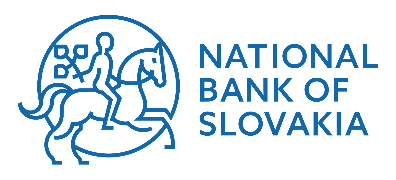 NOTIFICATION OF PROVIDER OF ELECTRONIC COMMUNICATION NETWORKS OR ELECTRONIC COMMUNICATION SERVICES § 1 sec. 3 letter l) Act No. 492/2009 Coll. on payment services („ZoPS“)December 2022Important informationProvider of electronic communication networks or electronic communication services is an entity, which carries out payment operations according to special regulation6a) , these payment operations are provided as an additional service to an electronic communication services to user, while sum of a single payment operation is included into the related invoice, the sum of a single payment operation does not exceed 50 eur and the total of the sum of payment operations does not exceed the volume of 300 eur monthly by one user of electronic communication networks or electronic communication services, if § 97b does not stipulate otherwise, at the same time if the user subscribes for services by electronic communication networks or electronic communication services and these payment operations are intended to: 1. purchase of digital content or voice services irrespective of device used for purchase of consumption of digital content or2. execution from electronic device or through it within charitable activity or for purchasing of electronic tickets,According to § 97b ZOPS:A provider of electronic communication networks or services as referred to in Section 1(3)(l) shall provide to National Bank of Slovakia on an annual basis, a copy of the statutory auditor’s report,46 including a statement that the provider’s activities are in accordance with the limits specified in Section 1(3)(l). A provider of electronic communication networks or services as referred to in Section 1(3)(l) shall be subject mutatis mutandis to the provisions of Section 97a(2)(a) and (b) and paragraphs 5 to 8, as appropriate. After assessing the statutory auditor’s report on compliance by an electronic communication network or service provider with the limits specified in Section 1(3)(l), National Bank of Slovakia shall notify that provider that Section 1(3)(l) does not apply to its activities. Such provider shall, immediately after being notified according to the first sentence, terminate such activities or apply for permission to perform such activities.If, after assessing the statutory auditor’s report, National Bank of Slovakia finds that the activities of an electronic communication network or service provider are subject to the provisions of Section 1(3)(l), it shall inform the European supervisory authority (European Banking Authority) of that provider of electronic communication networks or services and shall provide the Authority with a description of the services provided.Email address for sending of the notification is: poskytovatel_EKS@nbs.sk SPECIMEN OF NOTIFICATIONAccording to § 1 sec. 3 letter l) ZoPS1. Type of notification 2. Identification data of provider3. Date4. Declaration I hereby declare that the data submitted, information, notifications, statements, documents, supports or explanations including their annexes are complete, correct, true, exact, and up to date. Note*: only cells marked in blue colour shall be filled in.1. Notification1.1 Notification of a planned start of provision of services (§ 1 section 3 letter l) ZoPS)If you have an authorization/registration from other regulator, please, fill in this part 1.1.3 (including authorization/registration from the National Bank of Slovakia)1.2 Notification of change 2. Identification data2.1. Identification data of the provider If you provide services as legal person, please, fill in the part 2.1.2If you provide services as personal entity, please, fill in the part 2.1.3 Please, fill in the additional data in the part 2.1.3, if relevant for your case. Annexes: (if you are adding annexes, please, add them into the table according to their name and serial number)For example (verification of limits from statutory auditor for the year passed) Annexes: List of abbreviations and termsList of abbreviations and terms1.DD/MM/RR – day/month/year2.EU/EEA – European Union/European Economic Area3.Provider of ECN – provider of electronic communication networks or electronic communication services 4.ZoPS – Act No. 492/2009 Coll. on payment services 1.1Notification of a planned start of provision of services (§ 1 section 3 letter l) ZOPS)1.2 Notification of change2.1Legal person2.2Natural person being an entrepreneur3.1Planned beginning of the provision of services (§ 1 section 3 letter l) ZoPS)DD/MM/RR3.2Date of the start of changeDD/MM/RRDate:Name and surname (contact person):Detailed description of service Detailed description of service (Please, give us a description of planned services to be provided in point 1 or 2 (or in both points 1 and 2)   purchase of digital content or voice services irrespective of the device used for the purchase or consumption of digital content or  execution from or through electronic device or via its means or in the context of charitable activity or for the purchase of electronic tickets(Please, give us a description of planned services to be provided in point 1 or 2 (or in both points 1 and 2)   purchase of digital content or voice services irrespective of the device used for the purchase or consumption of digital content or  execution from or through electronic device or via its means or in the context of charitable activity or for the purchase of electronic tickets1.1.2 Detailed description of services provided: (please, give us a detailed description)1.1.2 Detailed description of services provided: (please, give us a detailed description)1.ddigital content or voice services(Please, give us a detailed description)2.charitable activities, purchase of electronic tickets(Please, give us a detailed description)1.1.3 other type of activity/provision of services1.1.3 other type of activity/provision of servicesa) type (authorization/registration)(Type and number/ label of authorization/registration) b) date of issuance of authorization/registration DD/MM/RRc) competent authority that issued authorization/registration (Name of the entity)Method of information of the user about regulated activities Method of information of the user about regulated activities  Change in the scope of services provided (Please, give us a detailed description)  Change of registered address/ contact persons/ other information notified (Please, give us a detailed description)Legal person2.1.2 Legal person2.1.2 Legal person2.1.2 Legal person2.1.2 Legal persona)Name (business name)Name (business name)b)Identification number (IČO, if attributed)Identification number (IČO, if attributed)c)Addressstreet, descriptive numberc)Addresstown and postal codec)Addressstated)Type of business activity or other activity Type of business activity or other activity e)Address of the entity or organizational units or other address of provision of activitystreet, descriptive number e)Address of the entity or organizational units or other address of provision of activitytown and postal codee)Address of the entity or organizational units or other address of provision of activitystatef)Designation of administrative register or other administrative evidence, in which the entity is inscribed and number of inscription into this register or evidenceDesignation of administrative register or other administrative evidence, in which the entity is inscribed and number of inscription into this register or evidenceData on personsData on persons1. acting for the subject1. acting for the subjectData on personsData on personsName and surnameData on personsData on personsFunction Data on personsData on personsTelephone numberData on personsData on personsFax numberData on personsData on personse-mail addressData on personsData on persons2. responsible for the information provided2. responsible for the information providedData on personsData on personsName and surnameData on personsData on personsFunctionData on personsData on personsTelephone numberData on personsData on personsFaxData on personsData on personse-mail addressNatural person being an entrepreneur2.1.3 Natural entity2.1.3 Natural entity2.1.3 Natural entity2.1.3 Natural entitya)Name and surname: Name and surname: b)Birth number (if given)Birth number (if given)c)Day of birthDay of birthd)Place of birthPlace of birthe)Place of permanent residencestreet and descriptive numbere)Place of permanent residencetown and postal codee)Place of permanent residencestatef)Place of temporary residence (if available)street and descriptive numberf)Place of temporary residence (if available)town and postal codef)Place of temporary residence (if available)stateg)Address of place of businessstreet and descriptive numberg)Address of place of businesstown and postal codeg)Address of place of businessstateh)Identification number (IČO, if attributed)Identification number (IČO, if attributed)i)State affiliationState affiliationj)Type and number of identity documentType and number of identity documentk)Area of businessArea of businessl)Designation of administrative register or other administrative evidence, in which the entity is inscribed and number of inscription into this register or evidenceDesignation of administrative register or other administrative evidence, in which the entity is inscribed and number of inscription into this register or evidenceData on personsData on persons1. acting for the subject1. acting for the subjectData on personsData on personsName and surnameData on personsData on personsFunctionData on personsData on personsTelephone numberData on personsData on personsFaxData on personsData on personse-mail addressData on personsData on persons2. responsible for the information provided2. responsible for the information providedData on personsData on personsName and surnameData on personsData on personsFunctionData on personsData on personsTelephone numberData on personsData on personsFaxData on personsData on personse-mail address2.1.3 Entity submitted notification concerning the intention to use electronic communication exception in other member state of the EU/EEA? (If yes, give us, please, details)2.1.3 Entity submitted notification concerning the intention to use electronic communication exception in other member state of the EU/EEA? (If yes, give us, please, details)Date of submission of notificationMember state of the EU/EEAName of institutionNumberName of Annex:1.2.3.…